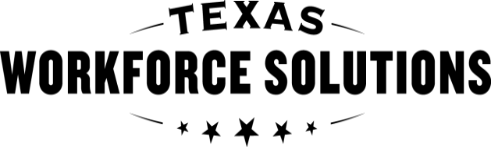 Texas Workforce CommissionVocational Rehabilitation ServicesAssistive Technology Services for Customers with Visual Impairments Referral  Texas Workforce CommissionVocational Rehabilitation ServicesAssistive Technology Services for Customers with Visual Impairments Referral  Texas Workforce CommissionVocational Rehabilitation ServicesAssistive Technology Services for Customers with Visual Impairments Referral  Texas Workforce CommissionVocational Rehabilitation ServicesAssistive Technology Services for Customers with Visual Impairments Referral  Texas Workforce CommissionVocational Rehabilitation ServicesAssistive Technology Services for Customers with Visual Impairments Referral  Texas Workforce CommissionVocational Rehabilitation ServicesAssistive Technology Services for Customers with Visual Impairments Referral  Texas Workforce CommissionVocational Rehabilitation ServicesAssistive Technology Services for Customers with Visual Impairments Referral  Texas Workforce CommissionVocational Rehabilitation ServicesAssistive Technology Services for Customers with Visual Impairments Referral  Texas Workforce CommissionVocational Rehabilitation ServicesAssistive Technology Services for Customers with Visual Impairments Referral  Texas Workforce CommissionVocational Rehabilitation ServicesAssistive Technology Services for Customers with Visual Impairments Referral  Customer Information    Customer Information    Customer Information    Customer Information    Customer Information    Customer Information    Customer Information    Customer Information    Customer Information    Customer Information    Customer Information    Customer Information    Service Requested: Service Requested: Service Requested: Service Requested: Service Requested: Service Requested: Service Requested: Service Requested: Service Requested: Service Requested: Service Requested: Service Requested: VR Counselor Name:VR Counselor Name:VR Counselor Name:VR Counselor Name:Caseload Number: Caseload Number: Caseload Number: Contact Number (include area code):Contact Number (include area code):Contact Number (include area code):Contact Number (include area code):Contact Number (include area code):Trainer Name and Contractor Agency:Trainer Name and Contractor Agency:Trainer Name and Contractor Agency:Trainer Name and Contractor Agency:Trainer Name and Contractor Agency:Trainer Name and Contractor Agency:Date of Referral:Date of Referral:Date of Referral:Date of Referral:Date of Referral:Date of Referral:Customer’s Name:Customer’s Name:Customer’s Name:Customer’s Name:Customer’s date of birth:      Customer’s date of birth:      Customer’s date of birth:      Customer’s date of birth:      Customer’s Primary Language:Customer’s Primary Language:Customer’s Primary Language:Customer’s Primary Language:Customer’s street address:Customer’s street address:Customer’s street address:Customer’s street address:Customer’s street address:Customer’s street address:City:City:City:City:State:ZIP Code:Customer’s Contact Number (include area code):      Customer’s Contact Number (include area code):      Customer’s Contact Number (include area code):      Customer’s Contact Number (include area code):      Customer’s Contact Number (include area code):      Customer’s Contact Number (include area code):      Alternate Contact Number (include area code):Alternate Contact Number (include area code):Alternate Contact Number (include area code):Alternate Contact Number (include area code):Alternate Contact Number (include area code):Alternate Contact Number (include area code):Best Day(s) to Contact (if any):Best Day(s) to Contact (if any):Best Day(s) to Contact (if any):Best Day(s) to Contact (if any):Best Day(s) to Contact (if any):Best Day(s) to Contact (if any):Best Day(s) to Contact (if any):Best Day(s) to Contact (if any):Best Day(s) to Contact (if any):Best Day(s) to Contact (if any):Best Day(s) to Contact (if any):Best Day(s) to Contact (if any):Customer’s Educational and/or Vocational Goal(s): Customer’s Educational and/or Vocational Goal(s): Customer’s Educational and/or Vocational Goal(s): Customer’s Educational and/or Vocational Goal(s): Customer’s Educational and/or Vocational Goal(s): Customer’s Educational and/or Vocational Goal(s): Customer’s Educational and/or Vocational Goal(s): Customer’s Educational and/or Vocational Goal(s): Customer’s Educational and/or Vocational Goal(s): Customer’s Educational and/or Vocational Goal(s): Customer’s Educational and/or Vocational Goal(s): Customer’s Educational and/or Vocational Goal(s): Visual Diagnosis: Visual Diagnosis: Visual Diagnosis: Visual Diagnosis: Visual Diagnosis: Visual Diagnosis: Visual Diagnosis: Visual Diagnosis: Visual Diagnosis: Visual Diagnosis: Visual Diagnosis: Visual Diagnosis: Visual Acuity:O D (right eye):O D (right eye):O D (right eye):O D (right eye):O D (right eye):O S (left eye):O S (left eye):O S (left eye):Visual Fields:Visual Fields:Visual Fields:Other Additional Information: Other Additional Information: Other Additional Information: Other Additional Information: Other Additional Information: Other Additional Information: Other Additional Information: Other Additional Information: Other Additional Information: Other Additional Information: Other Additional Information: Other Additional Information: Circumstances that May Impact Services   Circumstances that May Impact Services   Circumstances that May Impact Services   Circumstances that May Impact Services   Circumstances that May Impact Services   Circumstances that May Impact Services   Circumstances that May Impact Services   Circumstances that May Impact Services   Circumstances that May Impact Services   Circumstances that May Impact Services   Circumstances that May Impact Services   Circumstances that May Impact Services   Secondary Disability:Secondary Disability:Secondary Disability:Secondary Disability:Secondary Disability:Secondary Disability:Secondary Disability:Secondary Disability:Secondary Disability:Secondary Disability:Secondary Disability:Secondary Disability:If secondary disability is deaf blindness, what is the customer’s primary form of communication?If secondary disability is deaf blindness, what is the customer’s primary form of communication?If secondary disability is deaf blindness, what is the customer’s primary form of communication?If secondary disability is deaf blindness, what is the customer’s primary form of communication?If secondary disability is deaf blindness, what is the customer’s primary form of communication?If secondary disability is deaf blindness, what is the customer’s primary form of communication?If secondary disability is deaf blindness, what is the customer’s primary form of communication?If secondary disability is deaf blindness, what is the customer’s primary form of communication?If secondary disability is deaf blindness, what is the customer’s primary form of communication?If secondary disability is deaf blindness, what is the customer’s primary form of communication?If secondary disability is deaf blindness, what is the customer’s primary form of communication?If secondary disability is deaf blindness, what is the customer’s primary form of communication?Level of Education:Level of Education:Level of Education:Known Health Issues/ Safety Concerns:Known Health Issues/ Safety Concerns:Known Health Issues/ Safety Concerns:Known Health Issues/ Safety Concerns:Known Health Issues/ Safety Concerns:Known Health Issues/ Safety Concerns:Known Health Issues/ Safety Concerns:Known Health Issues/ Safety Concerns:Known Health Issues/ Safety Concerns:Additional Information: Additional Information: Additional Information: Additional Information: Additional Information: Additional Information: Additional Information: Additional Information: Additional Information: Additional Information: Additional Information: Additional Information: Customer’s Hardware and Software  Customer’s Hardware and Software  Customer’s Hardware and Software  Customer’s Hardware and Software  Customer’s Hardware and Software  Customer’s Hardware and Software  Customer’s Hardware and Software  Customer’s Hardware and Software  Customer’s Hardware and Software  Customer’s Hardware and Software  Customer’s Hardware and Software  Customer’s Hardware and Software  List the customer’s current hardware:List the customer’s current hardware:List the customer’s current hardware:List the customer’s current hardware:List the customer’s current hardware:List the customer’s current hardware:List the customer’s current hardware:List the customer’s current hardware:List the customer’s current hardware:List the customer’s current hardware:List the customer’s current hardware:List the customer’s current hardware:List the customer’s current software:List the customer’s current software:List the customer’s current software:List the customer’s current software:List the customer’s current software:List the customer’s current software:List the customer’s current software:List the customer’s current software:List the customer’s current software:List the customer’s current software:List the customer’s current software:List the customer’s current software:AT Training Guide Topics AT Training Guide Topics AT Training Guide Topics AT Training Guide Topics AT Training Guide Topics AT Training Guide Topics AT Training Guide Topics AT Training Guide Topics AT Training Guide Topics AT Training Guide Topics AT Training Guide Topics AT Training Guide Topics Select all check box(s) that apply and provide a description of the skill after the colon, if applicable.        Key Boarding Skills:           Setting up the Workstation:          Operating Feature, Function, and Maintenance:           Screen Readers, Screen Magnification, Braille Access, and Speech Recognition Access:           The Word Processor:           The Internet and the World Wide Web:           Viewing and Creating Microsoft PowerPoint Presentations:           Viewing and Creating Spreadsheets using Microsoft Excel:           OCR Software with scanner/cameras, stand-alone OCR Devices, and Braille Translation Software           
          with Braille embossers:           Braille Note Takers:           Mobile Operating Systems:           Computer Skills and Mobile Operating System Skills Post Training Assessments:           Other:      Select all check box(s) that apply and provide a description of the skill after the colon, if applicable.        Key Boarding Skills:           Setting up the Workstation:          Operating Feature, Function, and Maintenance:           Screen Readers, Screen Magnification, Braille Access, and Speech Recognition Access:           The Word Processor:           The Internet and the World Wide Web:           Viewing and Creating Microsoft PowerPoint Presentations:           Viewing and Creating Spreadsheets using Microsoft Excel:           OCR Software with scanner/cameras, stand-alone OCR Devices, and Braille Translation Software           
          with Braille embossers:           Braille Note Takers:           Mobile Operating Systems:           Computer Skills and Mobile Operating System Skills Post Training Assessments:           Other:      Select all check box(s) that apply and provide a description of the skill after the colon, if applicable.        Key Boarding Skills:           Setting up the Workstation:          Operating Feature, Function, and Maintenance:           Screen Readers, Screen Magnification, Braille Access, and Speech Recognition Access:           The Word Processor:           The Internet and the World Wide Web:           Viewing and Creating Microsoft PowerPoint Presentations:           Viewing and Creating Spreadsheets using Microsoft Excel:           OCR Software with scanner/cameras, stand-alone OCR Devices, and Braille Translation Software           
          with Braille embossers:           Braille Note Takers:           Mobile Operating Systems:           Computer Skills and Mobile Operating System Skills Post Training Assessments:           Other:      Select all check box(s) that apply and provide a description of the skill after the colon, if applicable.        Key Boarding Skills:           Setting up the Workstation:          Operating Feature, Function, and Maintenance:           Screen Readers, Screen Magnification, Braille Access, and Speech Recognition Access:           The Word Processor:           The Internet and the World Wide Web:           Viewing and Creating Microsoft PowerPoint Presentations:           Viewing and Creating Spreadsheets using Microsoft Excel:           OCR Software with scanner/cameras, stand-alone OCR Devices, and Braille Translation Software           
          with Braille embossers:           Braille Note Takers:           Mobile Operating Systems:           Computer Skills and Mobile Operating System Skills Post Training Assessments:           Other:      Select all check box(s) that apply and provide a description of the skill after the colon, if applicable.        Key Boarding Skills:           Setting up the Workstation:          Operating Feature, Function, and Maintenance:           Screen Readers, Screen Magnification, Braille Access, and Speech Recognition Access:           The Word Processor:           The Internet and the World Wide Web:           Viewing and Creating Microsoft PowerPoint Presentations:           Viewing and Creating Spreadsheets using Microsoft Excel:           OCR Software with scanner/cameras, stand-alone OCR Devices, and Braille Translation Software           
          with Braille embossers:           Braille Note Takers:           Mobile Operating Systems:           Computer Skills and Mobile Operating System Skills Post Training Assessments:           Other:      Select all check box(s) that apply and provide a description of the skill after the colon, if applicable.        Key Boarding Skills:           Setting up the Workstation:          Operating Feature, Function, and Maintenance:           Screen Readers, Screen Magnification, Braille Access, and Speech Recognition Access:           The Word Processor:           The Internet and the World Wide Web:           Viewing and Creating Microsoft PowerPoint Presentations:           Viewing and Creating Spreadsheets using Microsoft Excel:           OCR Software with scanner/cameras, stand-alone OCR Devices, and Braille Translation Software           
          with Braille embossers:           Braille Note Takers:           Mobile Operating Systems:           Computer Skills and Mobile Operating System Skills Post Training Assessments:           Other:      Select all check box(s) that apply and provide a description of the skill after the colon, if applicable.        Key Boarding Skills:           Setting up the Workstation:          Operating Feature, Function, and Maintenance:           Screen Readers, Screen Magnification, Braille Access, and Speech Recognition Access:           The Word Processor:           The Internet and the World Wide Web:           Viewing and Creating Microsoft PowerPoint Presentations:           Viewing and Creating Spreadsheets using Microsoft Excel:           OCR Software with scanner/cameras, stand-alone OCR Devices, and Braille Translation Software           
          with Braille embossers:           Braille Note Takers:           Mobile Operating Systems:           Computer Skills and Mobile Operating System Skills Post Training Assessments:           Other:      Select all check box(s) that apply and provide a description of the skill after the colon, if applicable.        Key Boarding Skills:           Setting up the Workstation:          Operating Feature, Function, and Maintenance:           Screen Readers, Screen Magnification, Braille Access, and Speech Recognition Access:           The Word Processor:           The Internet and the World Wide Web:           Viewing and Creating Microsoft PowerPoint Presentations:           Viewing and Creating Spreadsheets using Microsoft Excel:           OCR Software with scanner/cameras, stand-alone OCR Devices, and Braille Translation Software           
          with Braille embossers:           Braille Note Takers:           Mobile Operating Systems:           Computer Skills and Mobile Operating System Skills Post Training Assessments:           Other:      Select all check box(s) that apply and provide a description of the skill after the colon, if applicable.        Key Boarding Skills:           Setting up the Workstation:          Operating Feature, Function, and Maintenance:           Screen Readers, Screen Magnification, Braille Access, and Speech Recognition Access:           The Word Processor:           The Internet and the World Wide Web:           Viewing and Creating Microsoft PowerPoint Presentations:           Viewing and Creating Spreadsheets using Microsoft Excel:           OCR Software with scanner/cameras, stand-alone OCR Devices, and Braille Translation Software           
          with Braille embossers:           Braille Note Takers:           Mobile Operating Systems:           Computer Skills and Mobile Operating System Skills Post Training Assessments:           Other:      Select all check box(s) that apply and provide a description of the skill after the colon, if applicable.        Key Boarding Skills:           Setting up the Workstation:          Operating Feature, Function, and Maintenance:           Screen Readers, Screen Magnification, Braille Access, and Speech Recognition Access:           The Word Processor:           The Internet and the World Wide Web:           Viewing and Creating Microsoft PowerPoint Presentations:           Viewing and Creating Spreadsheets using Microsoft Excel:           OCR Software with scanner/cameras, stand-alone OCR Devices, and Braille Translation Software           
          with Braille embossers:           Braille Note Takers:           Mobile Operating Systems:           Computer Skills and Mobile Operating System Skills Post Training Assessments:           Other:      Select all check box(s) that apply and provide a description of the skill after the colon, if applicable.        Key Boarding Skills:           Setting up the Workstation:          Operating Feature, Function, and Maintenance:           Screen Readers, Screen Magnification, Braille Access, and Speech Recognition Access:           The Word Processor:           The Internet and the World Wide Web:           Viewing and Creating Microsoft PowerPoint Presentations:           Viewing and Creating Spreadsheets using Microsoft Excel:           OCR Software with scanner/cameras, stand-alone OCR Devices, and Braille Translation Software           
          with Braille embossers:           Braille Note Takers:           Mobile Operating Systems:           Computer Skills and Mobile Operating System Skills Post Training Assessments:           Other:      Select all check box(s) that apply and provide a description of the skill after the colon, if applicable.        Key Boarding Skills:           Setting up the Workstation:          Operating Feature, Function, and Maintenance:           Screen Readers, Screen Magnification, Braille Access, and Speech Recognition Access:           The Word Processor:           The Internet and the World Wide Web:           Viewing and Creating Microsoft PowerPoint Presentations:           Viewing and Creating Spreadsheets using Microsoft Excel:           OCR Software with scanner/cameras, stand-alone OCR Devices, and Braille Translation Software           
          with Braille embossers:           Braille Note Takers:           Mobile Operating Systems:           Computer Skills and Mobile Operating System Skills Post Training Assessments:           Other:      Training Methods:  Training Methods:  Training Methods:  Training Methods:  Training Methods:  Training Methods:  Training Methods:  Training Methods:  Training Methods:  Training Methods:  Training Methods:  Training Methods:  VR counselor approves the AT services to be conducted: (choose one)   In person       Remotely      Combination, in person and remotelyAdditional Comments:      VR counselor approves the AT services to be conducted: (choose one)   In person       Remotely      Combination, in person and remotelyAdditional Comments:      VR counselor approves the AT services to be conducted: (choose one)   In person       Remotely      Combination, in person and remotelyAdditional Comments:      VR counselor approves the AT services to be conducted: (choose one)   In person       Remotely      Combination, in person and remotelyAdditional Comments:      VR counselor approves the AT services to be conducted: (choose one)   In person       Remotely      Combination, in person and remotelyAdditional Comments:      VR counselor approves the AT services to be conducted: (choose one)   In person       Remotely      Combination, in person and remotelyAdditional Comments:      VR counselor approves the AT services to be conducted: (choose one)   In person       Remotely      Combination, in person and remotelyAdditional Comments:      VR counselor approves the AT services to be conducted: (choose one)   In person       Remotely      Combination, in person and remotelyAdditional Comments:      VR counselor approves the AT services to be conducted: (choose one)   In person       Remotely      Combination, in person and remotelyAdditional Comments:      VR counselor approves the AT services to be conducted: (choose one)   In person       Remotely      Combination, in person and remotelyAdditional Comments:      VR counselor approves the AT services to be conducted: (choose one)   In person       Remotely      Combination, in person and remotelyAdditional Comments:      VR counselor approves the AT services to be conducted: (choose one)   In person       Remotely      Combination, in person and remotelyAdditional Comments:      Training Location(s)  Training Location(s)  Training Location(s)  Training Location(s)  Training Location(s)  Training Location(s)  Training Location(s)  Training Location(s)  Training Location(s)  Training Location(s)  Training Location(s)  Training Location(s)  Select the check box(s) below that apply.   Select the check box(s) below that apply.   Select the check box(s) below that apply.   Select the check box(s) below that apply.   Select the check box(s) below that apply.   Select the check box(s) below that apply.   Select the check box(s) below that apply.   Select the check box(s) below that apply.   Select the check box(s) below that apply.   Select the check box(s) below that apply.   Select the check box(s) below that apply.   Select the check box(s) below that apply.        Customer’s home/family home     Customer’s work site     Customer’s school or vocational training site     Customer’s home/family home     Customer’s work site     Customer’s school or vocational training site     Customer’s home/family home     Customer’s work site     Customer’s school or vocational training site     Customer’s home/family home     Customer’s work site     Customer’s school or vocational training site     Customer’s home/family home     Customer’s work site     Customer’s school or vocational training site     AT service provider’s facility     Unknown     Other (specify):      	     AT service provider’s facility     Unknown     Other (specify):      	     AT service provider’s facility     Unknown     Other (specify):      	     AT service provider’s facility     Unknown     Other (specify):      	     AT service provider’s facility     Unknown     Other (specify):      	     AT service provider’s facility     Unknown     Other (specify):      	     AT service provider’s facility     Unknown     Other (specify):      	Additional Information Provided by TWC-VR at Referral Additional Information Provided by TWC-VR at Referral Additional Information Provided by TWC-VR at Referral Additional Information Provided by TWC-VR at Referral Additional Information Provided by TWC-VR at Referral Additional Information Provided by TWC-VR at Referral Additional Information Provided by TWC-VR at Referral Additional Information Provided by TWC-VR at Referral Additional Information Provided by TWC-VR at Referral Additional Information Provided by TWC-VR at Referral Additional Information Provided by TWC-VR at Referral Additional Information Provided by TWC-VR at Referral      Assistive Technology Evaluation Report, if applicable     Other:           Assistive Technology Evaluation Report, if applicable     Other:           Assistive Technology Evaluation Report, if applicable     Other:           Assistive Technology Evaluation Report, if applicable     Other:           Assistive Technology Evaluation Report, if applicable     Other:           Assistive Technology Evaluation Report, if applicable     Other:           Assistive Technology Evaluation Report, if applicable     Other:           Assistive Technology Evaluation Report, if applicable     Other:           Assistive Technology Evaluation Report, if applicable     Other:           Assistive Technology Evaluation Report, if applicable     Other:           Assistive Technology Evaluation Report, if applicable     Other:           Assistive Technology Evaluation Report, if applicable     Other:      